INDICAÇÃO Nº 1420/2016Indica ao Poder Executivo Municipal a execução de serviços de limpeza na calçada cheia de mato e lixo nas imediações dos pinheiros no Jardim Vista Alegre.Excelentíssimo Senhor Prefeito Municipal, 	Nos termos do Art. 108 do Regimento Interno desta Casa de Leis, dirijo-me a Vossa Excelência para indicar que, por intermédio do setor competente, seja feita a execução de serviços de limpeza de mato alto e lixo na calçada nas imediações dos pinheiros no Jardim Vista Alegre.Justificativa:Os moradores da região, em especial a Sra. Lucimeire Barban, reclamam da dificuldade que é fazer caminhada pelo local, cheio de mato e sujeira e mau cheiro. As pessoas são obrigadas a transitar pela rua, correndo riscos de acidentes. Pedem com urgências providências para limpeza do local.Plenário “Dr. Tancredo Neves”, em 26 de fevereiro de 2016.José Antonio Ferreira“Dr. José”Vereador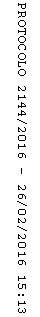 